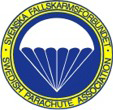 Rekordansökan nr 7 från Svenska FallskärmsförbundetG1 tävlingsrekordNr 6Gren: Performance Wingsuit Flying, SpeedNamn: Ola Johansson, certnummer 24222FAI klass: Speed 267,1 km/hPlats och datum: 23 juli 2019 under SM i Eslöv, SverigeTidigare rekord: Finns inget tidigare svenskt rekord.SFF TK godkänner denna rekordansökan då den är i enlighet med FAI Sporting Code – Section 5, 3.2.10 WS Records; (1) WS Performance (b) Speed.Resultatlista:  http://www.sff.se/phocadownload/Tavling-resultat/2019/Resultatlistor_SM_FS_VFS_WS_Speed_2019.pdfLena KaulanenOrdförandeSFF TK